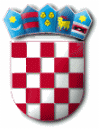 Na temelju članka 19. stavka 1. Zakona o službenicima i namještenicima u lokalnoj i područnoj (regionalnoj) samoupravi („Narodne novine“ broj 86/08, 61/11, 4/18 i 112/19) privremena pročelnica Jedinstvenog upravnog odjela Općine Punat raspisujeNATJEČAJza prijam u službu u Jedinstveni upravni odjel Općine Punatna radno mjestoREFERENT – KOMUNALNI I PROMETNI REDAR (1 izvršitelj/izvršiteljica), na neodređeno vrijeme, uz probni rad od 3 (tri) mjeseca.Kandidati moraju ispunjavati opće uvjete za prijam u službu (punoljetnost, hrvatsko državljanstvo, zdravstvena sposobnost za obavljanje poslova radnog mjesta na koje se osoba prima) propisane člankom 12. Zakona o službenicima i namještenicima u lokalnoj i područnoj (regionalnoj) samoupravi te sljedeće posebne uvjete:srednja stručna sprema upravne, prometne ili tehničke strukenajmanje jedna godina radnog iskustva na odgovarajućim poslovimapoložen državni stručni ispit završen program osposobljavanja i položen ispit o stručnoj osposobljenosti za prometnog redarapoznavanje rada na računalu (MS Office)položen vozački ispit B kategorijeNatjecati se mogu osobe oba spola sukladno članku 13. stavku 2. Zakona o ravnopravnosti spolova („Narodne novine“ broj 82/08 i 69/17), a izrazi koji se koriste u natječaju za osobe u muškom rodu uporabljeni su neutralno i odnose se na muške i ženske osobe.Natjecati se mogu i osobe koje nemaju položen državni stručni ispit, uz obvezu da ga polože u skladu sa Zakonom o službenicima i namještenicima u lokalnoj i područnoj (regionalnoj) samoupravi.Natjecati se mogu i osobe koje nemaju završen program osposobljavanja i položen ispit o stručnoj osposobljenosti za prometnog redara prema Pravilniku o uvjetima za obavljanje poslova upravljanja prometom, nadzora i premještanja nepropisno zaustavljenih i parkiranih vozila kada te poslove obavljaju jedinice lokalne samouprave te programu i načinu osposobljavanja službenika („Narodne novine“, broj 143/08, 105/09, 52/10 i 53/12) uz uvjet da završi program i položi ispit u roku od 6 mjeseci od rasporeda na radno mjesto.U službu ne može biti primljena osoba za čiji prijam postoje zapreke iz članka 15. i 16. Zakona o službenicima i namještenicima u lokalnoj i područnoj (regionalnoj) samoupravi.Prijavi treba priložiti:životopis;presliku svjedodžbe kojom se potvrđuje ispunjavanje uvjeta stupnja obrazovanja (stručne spreme) i struke određene ovim natječajem;dokaz o hrvatskom državljanstvu (presliku osobne iskaznice, putovnice ili domovnice);elektronički zapis o podacima evidentiranim u bazi podataka Hrvatskog zavoda za mirovinsko osiguranje;uvjerenje da podnositelj prijave nije pod istragom i da se protiv njega ne vodi kazneni postupak (ne starije od 6 mjeseci);vlastoručno potpisanu izjavu o nepostojanju zapreka za prijam u službu iz članka 15. i 16. Zakona o službenicima i namještenicima u lokalnoj i područnoj (regionalnoj) samoupravi;ukoliko podnositelj prijave ima položen državni stručni ispit dužan je dostaviti dokaz o položenom državnom stručnom ispitu (presliku svjedodžbe);ukoliko podnositelj prijave ima položen stručni ispit za prometnog redara dužan je dostaviti dokaz o položenom ispitu (presliku uvjerenja o stručnoj osposobljenosti);dokaz o traženom radnom iskustvu od najmanje 1 godina na odgovarajućim poslovima (potvrda dosadašnjih poslodavaca o vrsti poslova i trajanju radnog odnosa, preslika ugovora o radu, rješenja i slično iz kojih mora biti vidljivo ostvareno radno iskustvo u trajanju od najmanje 1 godina na poslovima tražene struke i stručne spreme);dokaz o poznavanju rada na računalu (potvrda, uvjerenje, preslika svjedodžbe/diplome iz koje se vidi da je položen ispit iz informatike ili slično);presliku vozačke dozvole vlastoručno ispunjenu i potpisanu privolu za prikupljanje osobnih podataka objavljenu u privitku Natječaja na službenoj internetskoj stranici Općine Punat.Isprave se prilažu u neovjerenom presliku, a prije izbora kandidata predočit će se izvornik.U prijavi na natječaj navode se i podaci podnositelja prijave (ime, prezime, adresa prebivališta, broj telefona, adresa e-pošte, isključivo za potrebe postupka).Kandidat koji ima pravo prednosti pri prijmu u službu prema posebnom zakonu, dužan je u prijavi na natječaj pozvati se na to pravo i ima prednost u odnosu na ostale kandidate samo pod jednakim uvjetima. Da bi ostvario pravo prednosti pri zapošljavanju kandidat koji ispunjava uvjete za ostvarivanje tog prava dužan je uz prijavu na natječaj priložiti sve dokaze o ispunjavanju traženih uvjeta sukladno posebnom zakonu na koji se poziva.Kandidat koji bude izabran dužan je priložiti uvjerenje o zdravstvenoj sposobnosti kojim se dokazuje ispunjavanje općeg uvjeta zdravstvene sposobnosti za obavljanje poslova radnog mjesta na koje se prima, prije donošenja rješenja o prijmu u službu.Urednom prijavom smatra se prijava koja sadržava sve podatke i priloge navedene u natječaju.Za ocjenu ispunjavaju li podnositelji prijave uvjete naznačene u natječaju mjerodavan je posljednji dan roka za podnošenje prijava.Nepotpune i nepravodobne prijave na natječaj neće se razmatrati, niti će podnositelji nepotpunih prijava biti pozvani na dopunu prijave.Osoba koja nije podnijela pravodobnu i urednu prijavu ili ne ispunjava formalne uvjete, ne smatra se kandidatom prijavljenim na natječaj. Osobi se dostavlja pisana obavijest u kojoj se navode razlozi zbog kojih se ne smatra kandidatom prijavljenim na natječaj. Osoba nema pravo podnošenja pravnog lijeka protiv te obavijesti.Za kandidate prijavljene na natječaj čije su prijave uredne i koji ispunjavaju formalne uvjete provest će se postupak provjere znanja i sposobnosti putem pisanog testiranja i intervjua. Ako kandidat ne pristupi testiranju smatra se da je povukao prijavu na natječaj.Na službenoj web stranici Općine Punat www.punat.hr dostupan je opis poslova radnog mjesta, podaci o plaći, način obavljanja prethodne provjere znanja i sposobnosti kandidata, područje provjere te pravni i drugi izvori za pripremanje kandidata za testiranje.Na službenoj web stranici Općine Punat www.punat.hr  i oglasnoj ploči Općine Punat objavit će se vrijeme održavanja prethodne provjere znanja i sposobnosti kandidata, najmanje 5 (pet) dana prije održavanja provjere.Prethodnoj provjeri znanja mogu pristupiti samo kandidati koji ispunjavaju opće i posebne uvjete iz natječaja.Prijave na natječaj s dokazima o ispunjavanju uvjeta dostavljaju se u zatvorenoj omotnici s naznakom:“NE OTVARAJ – natječaj za prijam u službu - referent-komunalni i prometni redar“ na adresu: Općina Punat, Novi put 2, 51521 Punat, osobno ili preporučenom poštom, u roku               od 8 (osam) dana od dana objave natječaja u „Narodnim novinama“ O rezultatima natječaja kandidati će biti obaviješteni najkasnije u roku od 60 (šezdeset) dana od isteka roka za podnošenje prijava.                                                                                                   PRIVREMENA PROČELNICA                                                                                                             Vesna Žic, dipl. oec. R E P U B L I K A   H R V A T S K APRIMORSKO – GORANSKA ŽUPANIJAOPĆINA PUNAT  JEDINSTVENI UPRAVNI ODJELKLASA: 112-02/20-01/02URBROJ: 2142-02-03/5-2-20-1Punat, 21. listopada 2020. godine